NÁRODNÁ RADA SLOVENSKEJ REPUBLIKYVII. volebné obdobieČíslo: CRD-2028/2019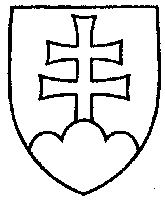 2265UZNESENIENÁRODNEJ RADY SLOVENSKEJ REPUBLIKYz 28. novembra 2019k návrhu poslancov Národnej rady Slovenskej republiky Radovana Baláža, Evy Smolíkovej a Petra Pamulu na vydanie zákona, ktorým sa mení a dopĺňa zákon č. 595/2003 Z. z. o dani
z príjmov v znení neskorších predpisov (tlač 1734)	Národná rada Slovenskej republiky	po prerokovaní uvedeného návrhu zákona v druhom a treťom čítaní	s c h v a ľ u j enávrh poslancov Národnej rady Slovenskej republiky Radovana Baláža, Evy Smolíkovej a Petra Pamulu na vydanie zákona, ktorým sa mení a dopĺňa zákon č. 595/2003 Z. z. o dani z príjmov v znení neskorších predpisov, v znení schválených pozmeňujúcich a doplňujúcich návrhov.   Andrej  D a n k o   v. r.predseda  Národnej rady Slovenskej republikyOverovatelia:Vladimír M a t e j i č k a   v. r.Natália  G r a u s o v á   v. r.